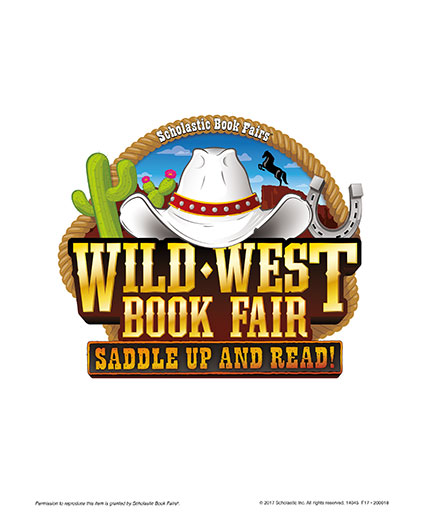 ASHFORD SCHOOL TO HOSTSCHOLASTIC BOOK FAIR EVENT MONDAY, NOVEMBER 20TH AND TUESDAY NOVEMBER 21STWhat:Ashford School will host a "Wild West" themed Scholastic Book Fair. Funds raised will help purchase books for; student birthday books, the Summer Reading Program and classroom libraries. Families, faculty, and the community are invited to attend this fun event that helps inspire children to become lifelong readers.When:  The book fair will be open: Monday, November 20th and Tuesday, November 21st, from 8am         to 7pm.Where:Ashford School Library, located at 440 Westford Road, Ashford, CT.More:The Book Fair offers specially priced books and educational products, including popular series, award-winning titles, new releases, adult bestsellers, and other great reads from dozens of publishers.Volunteers Needed:Please call or text: Lisa Hassett at (860) 933-7273. EVERY VOLUNTEER WILL EARN A FREE BOOK!PLEASE NOTE: In "The Ashford Citizen" our book fair was advertised as a "luau" theme. That is incorrect. The theme is "Wild West."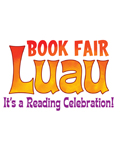 